Section A
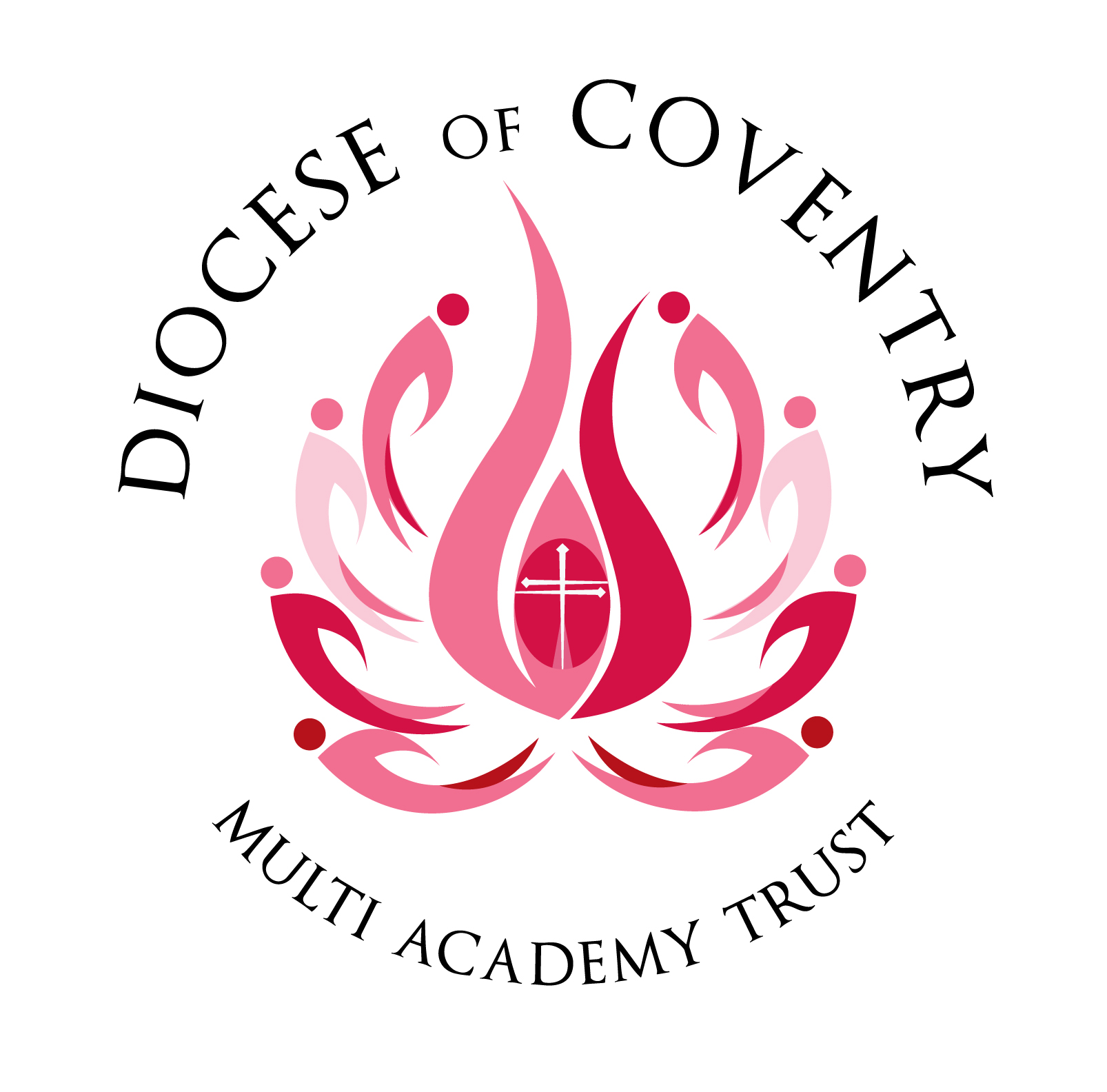 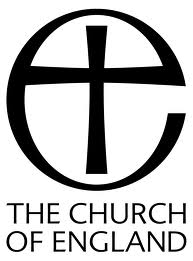 Please note that if you have a disability and you require having this form, or submitting the information with regard to this form in another format, such as in larger print or audio-tape, please contact us by writing, emailing or telephoning our HR Department on 01788 422 900Personal DetailsSections A, B and E of the Application Form will be detached prior to short-listing. Panel members will not have details of your personal information until after short-listing has been completed.Application FormSection BApplication FormSection CContinuous Service Note: If you are offered the position, your continuous service date will be verified with your previous employer. The MAT will not recognise continuous service without verification.Present Post DetailsPrevious EmploymentPlease provide details of your employment history, starting with your most recent/current employer and working back. Please account for any gaps.Previous Employment with ChildrenEducation HistoryIf you need to give more information about any of the above, please continue on a separate sheet.Application FormSection DPlease complete the following sections, using additional space if necessary.Personal DataDeclarationWith this application, I hereby consent to the information in this form being retained for recruitment, selection and employment related purposes. I understand that any offer of employment is subject to the relevant pre-employment checks including but not limited to satisfactory a) Verification of identity b) References, C) DBS Certificate and check of the barred list/s (if applicable), d) Medical clearance e) Proof of eligibility to work in the UK f) Proof of qualifications and registrations. I declare that all statements I make in this application are true and, to the best of my knowledge and belief, that I have not withheld any relevant information. I understand that if I have made any false statements or omitted and information, I am liable to have my application rejected, or if appointed, liable to be dismissed.Signature* 						Date * A signature is not required if this form is emailed from your given email address.RefereesReferences will be requested for shortlisted candidates.Post Applied For:Post Applied For:Post Applied For:Location:Location:Location:Where did you hear about this vacancy?Where did you hear about this vacancy?Where did you hear about this vacancy?Where did you hear about this vacancy?Where did you hear about this vacancy?Where did you hear about this vacancy?Where did you hear about this vacancy?MAT/Academy websiteTES OnlineLinkedInTeach FirsteteachWord of mouthTeach FirsteteachWord of mouthTES PrintTES PrimeFuture LeadersIf you heard about this vacancy through a member of the MAT please provide their name so we can thank them.If you heard about this vacancy through a member of the MAT please provide their name so we can thank them.If you heard about this vacancy through a member of the MAT please provide their name so we can thank them.If you heard about this vacancy through a member of the MAT please provide their name so we can thank them.If you heard about this vacancy through a member of the MAT please provide their name so we can thank them.If you heard about this vacancy through a member of the MAT please provide their name so we can thank them.If you heard about this vacancy through a member of the MAT please provide their name so we can thank them.Surname (Including Preferred Title)First Name(s)Known As (not nickname)Known As (not nickname)Address (Inc. Postcode)Home Telephone No:Work Telephone No:Mobile Telephone No:E-Mail AddressNational Insurance NumberDate of BirthDate of BirthPrevious Surnames UsedAre you eligible to work in the UK?YES             NO   YES             NO   YES             NO   YES             NO   YES             NO   Do you require a work permit or visa?YES             NO   YES             NO   YES             NO   YES             NO   YES             NO   If YES please give detailsPlease state what documentation you can provide to demonstrate this e.g. British Passport, EEA ID card, passport or travel document showing an authorisation to reside and work in the UKPlease state what documentation you can provide to demonstrate this e.g. British Passport, EEA ID card, passport or travel document showing an authorisation to reside and work in the UKPlease state what documentation you can provide to demonstrate this e.g. British Passport, EEA ID card, passport or travel document showing an authorisation to reside and work in the UKPlease state what documentation you can provide to demonstrate this e.g. British Passport, EEA ID card, passport or travel document showing an authorisation to reside and work in the UKPlease state what documentation you can provide to demonstrate this e.g. British Passport, EEA ID card, passport or travel document showing an authorisation to reside and work in the UKPlease state what documentation you can provide to demonstrate this e.g. British Passport, EEA ID card, passport or travel document showing an authorisation to reside and work in the UKNote: Should you be short listed, you will be asked to bring this documentation with you to the interview. A full list of eligible documents will be sent to you. Any offer of employment will be subject to successful verification of your right to work in the UK.Note: Should you be short listed, you will be asked to bring this documentation with you to the interview. A full list of eligible documents will be sent to you. Any offer of employment will be subject to successful verification of your right to work in the UK.Note: Should you be short listed, you will be asked to bring this documentation with you to the interview. A full list of eligible documents will be sent to you. Any offer of employment will be subject to successful verification of your right to work in the UK.Note: Should you be short listed, you will be asked to bring this documentation with you to the interview. A full list of eligible documents will be sent to you. Any offer of employment will be subject to successful verification of your right to work in the UK.Note: Should you be short listed, you will be asked to bring this documentation with you to the interview. A full list of eligible documents will be sent to you. Any offer of employment will be subject to successful verification of your right to work in the UK.Note: Should you be short listed, you will be asked to bring this documentation with you to the interview. A full list of eligible documents will be sent to you. Any offer of employment will be subject to successful verification of your right to work in the UK.For Office Use Only:Application Number:For Office Use Only:For Office Use Only:Application Number:Data Protection StatementThe information that you provide on this form and that obtained from other relevant sources will be used to process your application for employment. The personal information that you give us will also be used in a confidential manner to help us monitor our recruitment process.If you succeed In your application and take up employment with us, the information will be used in the administration of your employment with us. We may also use the information if there is a complaint or legal challenge relevant to this recruitment process.We may check the information collected, with third parties or with any other information held by us. We may also use or pass to third parties, information to prevent or detect crime, to protect public funds, or in other ways as permitted by law.By signing this application form we will be assuming that you agree to the processing of sensitive personal data (as described above), in accordance with our registration with the Information Commissioner’s Office.Data Protection StatementThe information that you provide on this form and that obtained from other relevant sources will be used to process your application for employment. The personal information that you give us will also be used in a confidential manner to help us monitor our recruitment process.If you succeed In your application and take up employment with us, the information will be used in the administration of your employment with us. We may also use the information if there is a complaint or legal challenge relevant to this recruitment process.We may check the information collected, with third parties or with any other information held by us. We may also use or pass to third parties, information to prevent or detect crime, to protect public funds, or in other ways as permitted by law.By signing this application form we will be assuming that you agree to the processing of sensitive personal data (as described above), in accordance with our registration with the Information Commissioner’s Office.Data Protection StatementThe information that you provide on this form and that obtained from other relevant sources will be used to process your application for employment. The personal information that you give us will also be used in a confidential manner to help us monitor our recruitment process.If you succeed In your application and take up employment with us, the information will be used in the administration of your employment with us. We may also use the information if there is a complaint or legal challenge relevant to this recruitment process.We may check the information collected, with third parties or with any other information held by us. We may also use or pass to third parties, information to prevent or detect crime, to protect public funds, or in other ways as permitted by law.By signing this application form we will be assuming that you agree to the processing of sensitive personal data (as described above), in accordance with our registration with the Information Commissioner’s Office.Data Protection StatementThe information that you provide on this form and that obtained from other relevant sources will be used to process your application for employment. The personal information that you give us will also be used in a confidential manner to help us monitor our recruitment process.If you succeed In your application and take up employment with us, the information will be used in the administration of your employment with us. We may also use the information if there is a complaint or legal challenge relevant to this recruitment process.We may check the information collected, with third parties or with any other information held by us. We may also use or pass to third parties, information to prevent or detect crime, to protect public funds, or in other ways as permitted by law.By signing this application form we will be assuming that you agree to the processing of sensitive personal data (as described above), in accordance with our registration with the Information Commissioner’s Office.DECLARATIONI acknowledge that the Multi Academy Trust (MAT) is committed to safeguarding and promoting the welfare of children and young people and to this end hereby that I am not on List 99, disqualified from work with children, or subject to sanctions imposed by a regulatory body such as GTC, and have no convictions, cautions or bind-overs (or have attached details of my record in a sealed envelope marked confidential).I consent to a criminal records check if appointed to the position for which I have applied. I am aware that details of pending prosecutions, previous convictions, cautions, or bindovers against me will be disclosed along with any other relevant information which may be known to the police, and Lists held in accordance with the Safeguarding Vulnerable Groups Act 2006.I agree to inform The MAT if I am convicted of an offence after I take up any post within The MAT. I understand that failure to do so may lead to the immediate suspension of my work with children and/or the termination of my employment.I agree to inform The MAT if I become the subject of a police and/or a social services/ (Children’s Social care or Adult Social Services)/social work department investigation. I understand that failure to do so may lead to the immediate suspension of my work with children and/or the termination of my employment.I agree to inform the MAT if I become subject to a Police and/or Social Services/(Children’s Social Care or Adult Social Services) Social Work Department Investigation.  I understand that failure to do so may lead to the immediate suspension of my work with Children or Vulnerable Adults and/or the termination of my employment. I declare to the best of my knowledge and belief, all particulars I have given in all parts of this application form are complete and true and can be treated as part of any subsequent contract of employment. I understand that any false declaration or misleading statement or a significant omission may disqualify me from employment and render me liable to dismissal. I understand that any job offer is subject to references, checks on relevant qualifications, employment eligibility and criminal convictions, and a medical report, all of which must be deemed by The MAT as satisfactory.I also declare that I will not contact any member of The MAT to further this application (and I understand that to do so would disqualify me from further consideration) – unless the advertisement invites me to contact a named individual to seek further details.DECLARATIONI acknowledge that the Multi Academy Trust (MAT) is committed to safeguarding and promoting the welfare of children and young people and to this end hereby that I am not on List 99, disqualified from work with children, or subject to sanctions imposed by a regulatory body such as GTC, and have no convictions, cautions or bind-overs (or have attached details of my record in a sealed envelope marked confidential).I consent to a criminal records check if appointed to the position for which I have applied. I am aware that details of pending prosecutions, previous convictions, cautions, or bindovers against me will be disclosed along with any other relevant information which may be known to the police, and Lists held in accordance with the Safeguarding Vulnerable Groups Act 2006.I agree to inform The MAT if I am convicted of an offence after I take up any post within The MAT. I understand that failure to do so may lead to the immediate suspension of my work with children and/or the termination of my employment.I agree to inform The MAT if I become the subject of a police and/or a social services/ (Children’s Social care or Adult Social Services)/social work department investigation. I understand that failure to do so may lead to the immediate suspension of my work with children and/or the termination of my employment.I agree to inform the MAT if I become subject to a Police and/or Social Services/(Children’s Social Care or Adult Social Services) Social Work Department Investigation.  I understand that failure to do so may lead to the immediate suspension of my work with Children or Vulnerable Adults and/or the termination of my employment. I declare to the best of my knowledge and belief, all particulars I have given in all parts of this application form are complete and true and can be treated as part of any subsequent contract of employment. I understand that any false declaration or misleading statement or a significant omission may disqualify me from employment and render me liable to dismissal. I understand that any job offer is subject to references, checks on relevant qualifications, employment eligibility and criminal convictions, and a medical report, all of which must be deemed by The MAT as satisfactory.I also declare that I will not contact any member of The MAT to further this application (and I understand that to do so would disqualify me from further consideration) – unless the advertisement invites me to contact a named individual to seek further details.DECLARATIONI acknowledge that the Multi Academy Trust (MAT) is committed to safeguarding and promoting the welfare of children and young people and to this end hereby that I am not on List 99, disqualified from work with children, or subject to sanctions imposed by a regulatory body such as GTC, and have no convictions, cautions or bind-overs (or have attached details of my record in a sealed envelope marked confidential).I consent to a criminal records check if appointed to the position for which I have applied. I am aware that details of pending prosecutions, previous convictions, cautions, or bindovers against me will be disclosed along with any other relevant information which may be known to the police, and Lists held in accordance with the Safeguarding Vulnerable Groups Act 2006.I agree to inform The MAT if I am convicted of an offence after I take up any post within The MAT. I understand that failure to do so may lead to the immediate suspension of my work with children and/or the termination of my employment.I agree to inform The MAT if I become the subject of a police and/or a social services/ (Children’s Social care or Adult Social Services)/social work department investigation. I understand that failure to do so may lead to the immediate suspension of my work with children and/or the termination of my employment.I agree to inform the MAT if I become subject to a Police and/or Social Services/(Children’s Social Care or Adult Social Services) Social Work Department Investigation.  I understand that failure to do so may lead to the immediate suspension of my work with Children or Vulnerable Adults and/or the termination of my employment. I declare to the best of my knowledge and belief, all particulars I have given in all parts of this application form are complete and true and can be treated as part of any subsequent contract of employment. I understand that any false declaration or misleading statement or a significant omission may disqualify me from employment and render me liable to dismissal. I understand that any job offer is subject to references, checks on relevant qualifications, employment eligibility and criminal convictions, and a medical report, all of which must be deemed by The MAT as satisfactory.I also declare that I will not contact any member of The MAT to further this application (and I understand that to do so would disqualify me from further consideration) – unless the advertisement invites me to contact a named individual to seek further details.DECLARATIONI acknowledge that the Multi Academy Trust (MAT) is committed to safeguarding and promoting the welfare of children and young people and to this end hereby that I am not on List 99, disqualified from work with children, or subject to sanctions imposed by a regulatory body such as GTC, and have no convictions, cautions or bind-overs (or have attached details of my record in a sealed envelope marked confidential).I consent to a criminal records check if appointed to the position for which I have applied. I am aware that details of pending prosecutions, previous convictions, cautions, or bindovers against me will be disclosed along with any other relevant information which may be known to the police, and Lists held in accordance with the Safeguarding Vulnerable Groups Act 2006.I agree to inform The MAT if I am convicted of an offence after I take up any post within The MAT. I understand that failure to do so may lead to the immediate suspension of my work with children and/or the termination of my employment.I agree to inform The MAT if I become the subject of a police and/or a social services/ (Children’s Social care or Adult Social Services)/social work department investigation. I understand that failure to do so may lead to the immediate suspension of my work with children and/or the termination of my employment.I agree to inform the MAT if I become subject to a Police and/or Social Services/(Children’s Social Care or Adult Social Services) Social Work Department Investigation.  I understand that failure to do so may lead to the immediate suspension of my work with Children or Vulnerable Adults and/or the termination of my employment. I declare to the best of my knowledge and belief, all particulars I have given in all parts of this application form are complete and true and can be treated as part of any subsequent contract of employment. I understand that any false declaration or misleading statement or a significant omission may disqualify me from employment and render me liable to dismissal. I understand that any job offer is subject to references, checks on relevant qualifications, employment eligibility and criminal convictions, and a medical report, all of which must be deemed by The MAT as satisfactory.I also declare that I will not contact any member of The MAT to further this application (and I understand that to do so would disqualify me from further consideration) – unless the advertisement invites me to contact a named individual to seek further details.SignedDateFor Office Use Only:For Office Use Only:Application Number:If you are applying for a teaching post, please provide the following information:If you are applying for a teaching post, please provide the following information:Do you have QTS?YES         NO   In what year did you gain QTS?Please provide your Teacher Reference Number (DfE)If you qualified after September 1999, have you completed your NQT statutory induction year?YES            NO   Note: The MAT will require proof of essential qualifications detailed in the Person Specification at interview, this includes evidence of QTS and completion of Induction if applicable.Note: The MAT will require proof of essential qualifications detailed in the Person Specification at interview, this includes evidence of QTS and completion of Induction if applicable.The MAT may recognise continuous service in Local Government Employment for all staff groups in order to calculate entitlements for redundancy.The MAT may recognise continuous service in Local Government Employment for all staff groups in order to calculate entitlements for redundancy.What is your continuous service in LGE?(DD/MM/YY)Name and address of current employer, school or establishment:Name and address of current employer, school or establishment:Telephone Number:Local Authority (if applicable):Age range of school (if applicable):Date of appointment to organisation (DD/MM/YY):Job TitleMain responsibilitiesContract Type             Full Time          Part Time          Contract Type        Temporary          Permanent  Date of appointment to post, if different (DD/MM/YY):Notice period requiredSalary/Allowance Detail:Reason for Leaving:`Name and address of employer

(if this is a school please include name of LA and age range of school)Position held and main responsibilities
(Please state if Full-time, Part-time or Supply)Start
 Date
(mm/yyyy)End 
Date
(mm/yyyy)Reason for LeavingSalaryPlease use the space below to explain gaps in your employment.Please use the space below to explain gaps in your employment.Please use the space below to explain gaps in your employment.Please use the space below to explain gaps in your employment.Please use the space below to explain gaps in your employment.Please use the space below to explain gaps in your employment.Other than the employment mentioned above, have you ever worked within a role that involved contact with children or young people?Other than the employment mentioned above, have you ever worked within a role that involved contact with children or young people?Other than the employment mentioned above, have you ever worked within a role that involved contact with children or young people?Other than the employment mentioned above, have you ever worked within a role that involved contact with children or young people?Other than the employment mentioned above, have you ever worked within a role that involved contact with children or young people?YES           NO  YES           NO  YES           NO  YES           NO  YES           NO  If yes, please provide details below. The MAT reserve the right to contact any of your previous employers.If yes, please provide details below. The MAT reserve the right to contact any of your previous employers.If yes, please provide details below. The MAT reserve the right to contact any of your previous employers.If yes, please provide details below. The MAT reserve the right to contact any of your previous employers.If yes, please provide details below. The MAT reserve the right to contact any of your previous employers.Name and address of employerPosition held
(Please also state if Full-time or Part-time)Start Date
(mm/yyyy)End Date
(mm/yyyy)Reason for leavingDateDateSchool\College\
UniversityQualification(s) attained including 
grade / degree classification / subjectsFull/Part timeFromToSchool\College\
UniversityQualification(s) attained including 
grade / degree classification / subjectsFull/Part timeMembership of Professional Bodies Attainment (please indicate the results in the table below that apply to your role)(Please use additional sheets at the bottom of the application form for any further information that doesn’t fit within these fields) Attainment (please indicate the results in the table below that apply to your role)(Please use additional sheets at the bottom of the application form for any further information that doesn’t fit within these fields) Attainment (please indicate the results in the table below that apply to your role)(Please use additional sheets at the bottom of the application form for any further information that doesn’t fit within these fields) Attainment (please indicate the results in the table below that apply to your role)(Please use additional sheets at the bottom of the application form for any further information that doesn’t fit within these fields) Attainment (please indicate the results in the table below that apply to your role)(Please use additional sheets at the bottom of the application form for any further information that doesn’t fit within these fields) Attainment (please indicate the results in the table below that apply to your role)(Please use additional sheets at the bottom of the application form for any further information that doesn’t fit within these fields) School NameGCSE – Whole School (5+ A* - C including English & Maths) ORSATS – Whole School (L4+ R, W & M)3/4 Levels of Progress 
(KS2 – KS4) OR2/3 LOP(KS1 – KS2)KS4 OR KS2 ValueAdded MeasuresAS & A Level Results(If applicable)2011201220132014Personal Interests For Office Use Only:For Office Use Only:Application Number:Post Applied For:1.How do your personal qualities and professional experience qualify you for this position?
Please refer to the Job Description and Person Specification documents,2.How would you seek to incorporate the DBE/ MAT ethos into your working practice?How would you seek to incorporate the DBE/ MAT ethos into your working practice?How would you seek to incorporate the DBE/ MAT ethos into your working practice?3.Professional Skills
Please provide a brief statement setting out how you have developed your professional skills.Professional Skills
Please provide a brief statement setting out how you have developed your professional skills.Professional Skills
Please provide a brief statement setting out how you have developed your professional skills.Training Courses (relevant to this application and taken within the last 5 years): Training Courses (relevant to this application and taken within the last 5 years): Training Courses (relevant to this application and taken within the last 5 years): Training Courses (relevant to this application and taken within the last 5 years): Course TitleCourse TitleDateVenueIf necessary, please continue on a separate sheetIf necessary, please continue on a separate sheetIf necessary, please continue on a separate sheetIf necessary, please continue on a separate sheetAre you currently or have you ever been an employee or volunteer for any MAT project?YES         NO  YES         NO  If yes, please name the project:Are you related to, or know personally, any MAT employee?YES         NO  YES         NO  Name of person:Position held within MATRelationship of person to you:Have you applied previously for a post within The MAT?YES          NO  YES          NO  If yes, please give details:Safeguarding Children and Young PeopleSafeguarding Children and Young PeopleSafeguarding Children and Young PeopleWe are committed to safeguarding and promoting the welfare of children and young people. We expect all staff to share this commitment and to undergo appropriate checks. Any offer of appointment is subject to satisfactory DBS (Disclosure and Barring Service) Enhanced Disclosure Check.We are committed to safeguarding and promoting the welfare of children and young people. We expect all staff to share this commitment and to undergo appropriate checks. Any offer of appointment is subject to satisfactory DBS (Disclosure and Barring Service) Enhanced Disclosure Check.We are committed to safeguarding and promoting the welfare of children and young people. We expect all staff to share this commitment and to undergo appropriate checks. Any offer of appointment is subject to satisfactory DBS (Disclosure and Barring Service) Enhanced Disclosure Check.Have you ever been the subject of an investigation or enquiry into abuse of, or inappropriate behaviour with children or young people?Have you ever been the subject of an investigation or enquiry into abuse of, or inappropriate behaviour with children or young people?YES      NO  Are you aware of any police enquiries undertaken following allegations made against you, which may have a bearing on your suitability for this post?Are you aware of any police enquiries undertaken following allegations made against you, which may have a bearing on your suitability for this post?YES      NO  If you have answered ‘yes’ please give full details, continuing on a separate sheet if necessary.If you have answered ‘yes’ please give full details, continuing on a separate sheet if necessary.If you have answered ‘yes’ please give full details, continuing on a separate sheet if necessary.Criminal ConvictionsCriminal ConvictionsCriminal ConvictionsThis appointment is excluded from the non-disclosure provisions under the Rehabilitation of Offender Act 1974. Applicants must declare any convictions which for other purposes are “spent” and in the event of employment, failure to disclose such convictions could result in dismissal or disciplinary action. Any information will be treated confidentially.This appointment is excluded from the non-disclosure provisions under the Rehabilitation of Offender Act 1974. Applicants must declare any convictions which for other purposes are “spent” and in the event of employment, failure to disclose such convictions could result in dismissal or disciplinary action. Any information will be treated confidentially.This appointment is excluded from the non-disclosure provisions under the Rehabilitation of Offender Act 1974. Applicants must declare any convictions which for other purposes are “spent” and in the event of employment, failure to disclose such convictions could result in dismissal or disciplinary action. Any information will be treated confidentially.Have you ever been charged with, cautioned or convicted of a criminal offence?Have you ever been charged with, cautioned or convicted of a criminal offence?YES      NO  Are you currently under investigation, awaiting trial, verdict or sentencing in any criminal proceeding?Are you currently under investigation, awaiting trial, verdict or sentencing in any criminal proceeding?YES      NO  If yes, please attach details including the offence and the dateIf yes, please attach details including the offence and the dateIf yes, please attach details including the offence and the datePlease give the name and address of two people whom we may contact for a reference. One of these should be from your current or most recent place of employment, although The MAT reserves the right to contact any of your former employers. If you have previously been employed in education the Headteacher or Head or HR from this establishment should be included. Please do not provide personal or character references.In relation to work with children, we will seek information about any past disciplinary issues relating to children and/or child protection concerns you may have been subject to. If you have any concerns about this, please do not hesitate to contact our Human Resources Department.1st Referee2nd refereeNameJob TitleOrganisationsRelationship to youAddressTel. NoFax. NoE-mail Address Is this referee aware of your application for this post?Yes         No Are you willing for this referee to be approached prior to interview?Yes          No Is this referee aware of your application for this post?Yes          No Are you willing for this referee to be approached prior to interview?Yes          No Please return your completed application by email or by post to: admin2641@welearn365.com
The Head TeacherSt Michael’s C of E AcademyHazel GroveBedworthWarwickshireCV12 9DAIf returning this application electronically you are confirming that the information is true and accurate to the best of your knowledge. If you are short listed for this post you will be required to sign your application form prior to interview. 